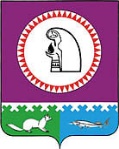 О внесении изменений в решение Думы Октябрьского района от 26.12.2006 № 154 «Об утверждении Положения о порядке принятия решений о создании, реорганизации и ликвидации муниципальных предприятий муниципального образования Октябрьский район»В целях приведения муниципального правового акта в соответствие с действующим законодательством, Дума Октябрьского района РЕШИЛА:1. Внести следующие изменения в решение Думы Октябрьского района от 26.12.2006 № 154 «Об утверждении Положения о порядке принятия решений о создании, реорганизации и ликвидации муниципальных предприятий муниципального образования Октябрьский район» (далее – решение, положение):1.1. В преамбуле решения цифру «18» заменить цифрой «19», слова «статьей 4» заменить словами «статьей 6».1.2. Пункт 1.2 положения изложить в следующей редакции:«1.2. Учредителем предприятий выступает муниципальное образование Октябрьский район. Комитет по управлению муниципальной собственностью администрации Октябрьского района осуществляет полномочия учредителя от имени муниципального образования Октябрьский район.».1.3. Пункт 1.3 положения изложить в следующей редакции:«1.3. Учредитель осуществляет полномочия собственника имущества муниципальных предприятий, установленные Федеральным законом от 14.11.2002 № 161-ФЗ                                            «О государственных и муниципальных унитарных предприятиях».».1.4. Первое предложение пункта 1.4 положения изложить в следующей редакции:«1.4. Инициатором создания, реорганизации, ликвидации предприятий могут выступать администрация Октябрьского района, структурные подразделения администрации Октябрьского района (далее - инициатор).».1.5. В пункте 2.2 положения слова «учреждением,», «, учреждения» исключить.1.6. Пункт 3.3 положения исключить.2. Опубликовать решение в официальном сетевом издании «октвести.ру».3. Контроль за выполнением настоящего решения возложить на постоянную комиссию Думы Октябрьского района по бюджету, налогам и финансам.  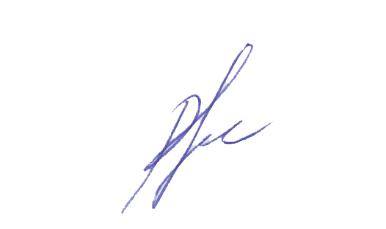 Председатель Думы Октябрьского района 					       Я.С. РазумовГлава Октябрьского района 							    А.П. КуташоваМуниципальное образованиеОктябрьский районДУМАРЕШЕНИЕМуниципальное образованиеОктябрьский районДУМАРЕШЕНИЕМуниципальное образованиеОктябрьский районДУМАРЕШЕНИЕМуниципальное образованиеОктябрьский районДУМАРЕШЕНИЕМуниципальное образованиеОктябрьский районДУМАРЕШЕНИЕМуниципальное образованиеОктябрьский районДУМАРЕШЕНИЕМуниципальное образованиеОктябрьский районДУМАРЕШЕНИЕМуниципальное образованиеОктябрьский районДУМАРЕШЕНИЕМуниципальное образованиеОктябрьский районДУМАРЕШЕНИЕМуниципальное образованиеОктябрьский районДУМАРЕШЕНИЕ«10»февраля2017г.№197пгт. Октябрьскоепгт. Октябрьскоепгт. Октябрьскоепгт. Октябрьскоепгт. Октябрьскоепгт. Октябрьскоепгт. Октябрьскоепгт. Октябрьскоепгт. Октябрьскоепгт. Октябрьское10.02.2017№197«Д-5»